¿Cierto Para QUIén?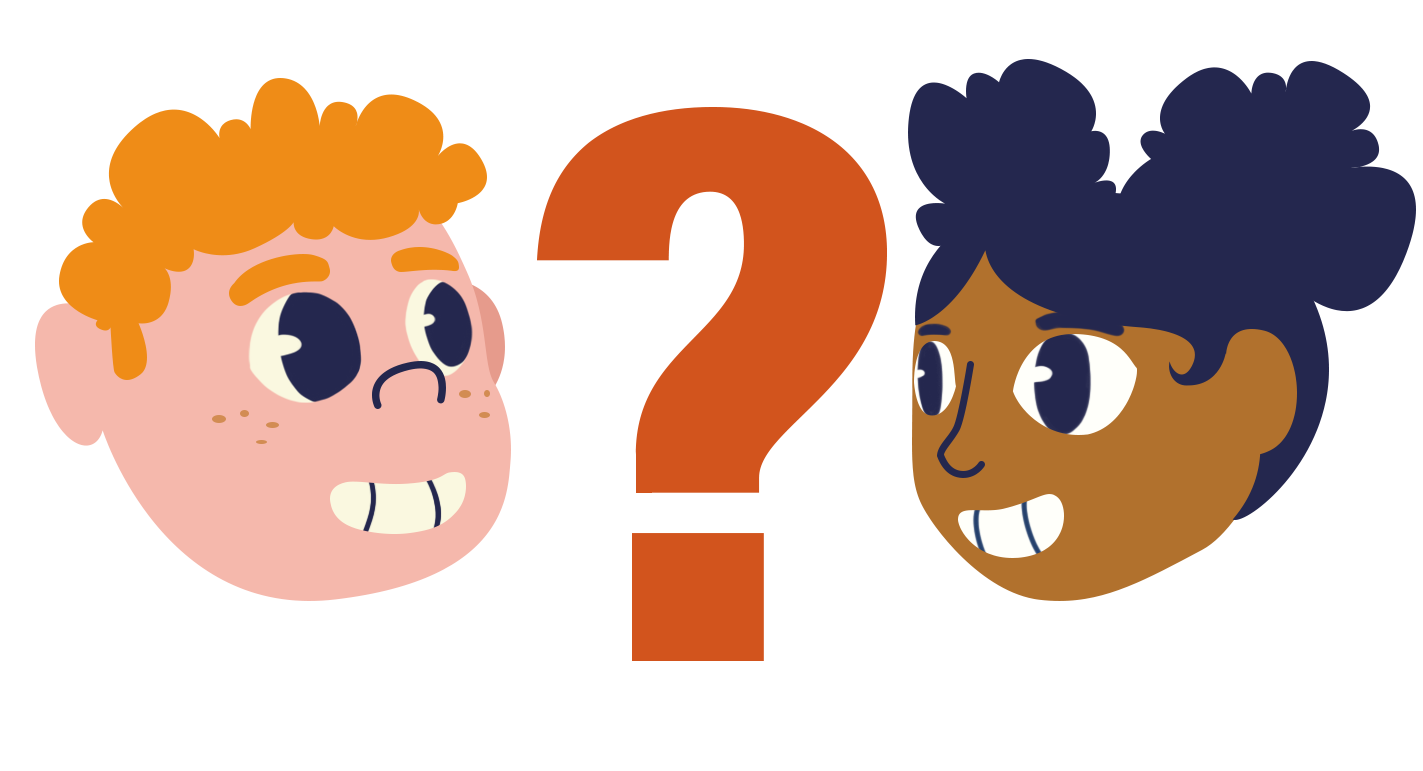 InstruccionesUsa la table de la página 2 para completar esta actividad. Para cada afirmación de la columna de la izquierda:Discute la afirmación.¿En qué tipo de situación se hizo?¿Quién la hizo o la haría?¿Cuáles eran las intenciones y los objetivos de la gente?¿Qué estaba en juego?Considera la afirmación desde cada perspectiva:¿Las personas que sostienen esta perspectiva pensarían que esta afirmación es cierta?¿Falsa?¿Incierta?¿Por qué?Llega a un consenso sobre el lugar que ocuparía cada perspectiva en la afirmación. Circula la perspectiva para la que la afirmación sería cierta.Tacha la perspectiva para la que la afirmación sería falsa.Subraya la perspectiva para la que la afirmación sería quizás cierta o falsa. Escribe cualquier nota de la discusión que consideras importante y quieras recordar.AfirmaciónPerspectiva: ¿Cierto para Quién?Notas de la DiscusiónLos beneficios de la reubicación de los nativos americanos superaron los costes.OsageNo nativos de OklahomaGobierno de EE. UU.Los beneficios de la reubicación de los nativos americanos superaron los costes.OsageNo nativos de OklahomaGobierno de EE. UU.Los beneficios de la reubicación de los nativos americanos superaron los costes.OsageNo nativos de OklahomaGobierno de EE. UU.La Nación Osage, y otros pueblos nativos, necesitan la protección del gobierno (tutela, competencia, FBI, etc.).OsageNo nativos de OklahomaGobierno de EE. UU.La Nación Osage, y otros pueblos nativos, necesitan la protección del gobierno (tutela, competencia, FBI, etc.).OsageNo nativos de OklahomaGobierno de EE. UU.La Nación Osage, y otros pueblos nativos, necesitan la protección del gobierno (tutela, competencia, FBI, etc.).OsageNo nativos de OklahomaGobierno de EE. UU.El descubrimiento de recursos naturales debería ser un beneficio para todos, pero a menudo perjudica a los residentes locales.OsageNo nativos de OklahomaGobierno de EE. UU.El descubrimiento de recursos naturales debería ser un beneficio para todos, pero a menudo perjudica a los residentes locales.OsageNo nativos de OklahomaGobierno de EE. UU.El descubrimiento de recursos naturales debería ser un beneficio para todos, pero a menudo perjudica a los residentes locales.OsageNo nativos de OklahomaGobierno de EE. UU.